Открытый урок по физической культуре в 10 классепо разделу: «Спортивные игры»       Цель урока: расширение объёма знаний о разнообразных формах соревновательной                                 и физкультурной деятельности, использование этих форм для                                совершенствования индивидуальных физических и психических                                  способностей, самопознания, саморазвития и самореализации.Задачи урока:1. Обучить передачи баскетбольного мяча одной рукой от плеча. 2. Совершенствовать навыки быстрого ведения мяча с изменением направления движения.3. Баскетбол по упрощенным правилам. 4. Воспитание трудолюбия, дисциплинированности.Тема: баскетбол.Тип урока: обучающий с использованием мультимедийных средств.Продолжительность урока: 40мин. Место проведения: спортивный зал. Инвентарь и оборудование: баскетбольные мячи, секундомер, свисток, магнитофон с акустической системой для озвучивания спортивного зала, кассета с звукозаписью программы музыкальной стимуляции данного урока, наглядные пособия, CD диск, медиапроектор.Дата: 06.03.15г.  Часть   урокаСодержаниеДози-ровкаОрганизационно-методическиеуказанияIВводная часть.  10 мин1. Построение, рапорт дежурного, сообщение задач урока. Проверка пульса1 минДежурный ученик сдает рапорт учителю о готовности к уроку. Обратить внимание на дисциплину учащихся.2. Ходьба:1) на носках, руки к плечам;2) на пятках, руки за голову;3) на внутренних сводах стопы, руки на пояс;4) на внешних сводах стопы, руки в стороны.  1 минОбратить внимание на осанку во время выполнения ходьбы, на соблюдении дистанции. 3. Общеразвивающие упражнения на месте:а) И.п. - стойка ноги врозь, руки вверх; 1- наклон вперед; 2 - и.п.; 3 - наклон назад (прогнуться);4 - и.п.; 5 - наклон влево; 6 -  и.п.; 7 - наклон вправо, 8 - и.п.;б) И.п. - стойка ноги врозь, руки в стороны; 1 - поворот налево; 2 - и.п.; 3 - поворот направо; 4 - и.п.; в) И.п. - стойка, руки вверх; 1 - руки вперед, мах левой ногой вперед к правой ладони; 2 - и.п.; 3 - руки вперед, мах правой ногой к левой ладони; 4 - и.п.; г) И.п. - основная стойка; 1 - упор присев; 2 - упор лежа; 3 - упор присев; 4 - и.п.; д) И.п. - глубокий присед; 1 - прыжок вверх - вперед, в полете выпрямиться, руки вверх; 2 - перед приземлением сгруппироваться и мягко возвратиться в и.п. 3 мин4 раза6 раз6 раз6 раз6 разДля общеразвивающих упражнений на месте, класс располагается по кругу по всей ширине спортзала на вытянутые руки. Дежурный ученик проводит ОРУ на оценку. Общеразвивающие упражнения  стимулируются музыкальным произведением энергичного характера с четким ритмом. Следить за правильном выполнении упражнений      - учитель      - дежурный ученик         - ученики4. Подвижная игра «День и ночь»5 мин Две команды становятся на середине площадки спиной друг к другу на расстоянии двух шагов. Одной команде дается название «день», другой - «ночь». У каждой команды на своей стороне площадки в 6- есть «дом». Ведущий игры неожиданно произносит название одной из команд, например «день». Эта команда быстро убегает в свой «дом», а игроки другой команды догоняют их и пятнают, осаленных игроков подсчитывают и отпускают в свою команду.Все становятся на свои места в шеренги, игра повторяется. Важно, чтобы не было строгого чередования команд, тогда играющие предельно внимательны. Перед сигналом к бегу предлагаются игрокам несложные упражнения, чтобы отвлечь внимание.IIОсновная часть  30 мин1. Обучить передачи мяча одной рукой от плеча.  1. Демонстрация передачи мяча и соответствующее объяснение. 2. Учебные упражнения: 2.1. Передачи мяча одной рукой от плеча в парах между противостоящими партнерами. Учащиеся строятся двумя оптимально разомкнутыми шеренгами лицом друг к другу на расстоянии . Ловля мяча выполняется так же, как и при ранее изученной передаче двумя руками от груди. 2.2. То же, но перед получением мяча игрок выходит на 2-3 шага навстречу ему, одновременно с ловлей мяча делает остановку, после чего осуществляет изучаемую передачу мяча партнеру и быстро возвращается на свое место. Если позволяют размеры спортивного зала, то расстояние между партнерами увеличивается еще на 2-.10 мин3 мин7 минДемонстрация передачи мяча и соответствующее объяснение ученикам идет с использованием видеоматериала на CD диск и наглядного материал. Техника выполнения: сгибая руку, приблизить мяч к плечу (или за плечо), затем быстрым движением руки вперед послать мяч в нужном направлении, завершая передачу резким движением кисти.Применение: при взаимодействии партнеров на любых расстояниях. Позволяет точно послать мяч на значительное расстояние.  После объяснения ученики разбиваются на пары. Обучение начинается с передачи мяча более сильной рукой из высокой стойки. Во время задания следить за правильным  выполнением ловли мяча, а так же за постановкой ног. При не правильном выполнении задания учеником, учитель использует индивидуальный подход объяснения на уроке или после урока. 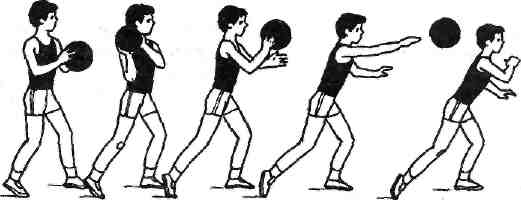 2. Подвижная игра «Перестрелка»4 минПлощадка делится чертой поперек на две равные части. На расстоянии 2- от каждой из коротких сторон площадки проводится еще по черте. Площадка представляет собой поле, состоящее из 4 полос: две полосы широкие («города») и две узкие (места для «плена»). Две равные команды размещаются каждая в своем городе в произвольном порядке. Учитель подбрасывает волейбольный мяч вверх на середине площадки. Игроки, не выходя из своих городов, стараются завладеть мячом. Игроки каждой команды бросают мяч в игроков противника, чтобы выбить их из города и взять в плен. Каждый игрок, задетый мячом, становится «пленником», после чего он переходит на полосу, помещенную за городом другой команды. Пленник может подбирать (или ловить) залетающий на его полосу мяч и бросать его в игрока чужой команды. Пленных можно освобождать. Для этого надо бросить любому пленнику мяч так, чтобы тот мог поймать его с лёта. Если пленник поймает мяч, то, держа его в руках, он переходит в свой город. Обе команды стараются мешать пленникам ловить мяч. Выигрывает команда, сумевшая взять в плен игроков другой команды (больше пленных).3. Совершенствование навыков быстрого ведения мяча с изменением направления движения. Упражнение 3.1: Ученики с ведением мяча бегут к противоположной боковой линии, делают поворот на 180 градусов и выполняют ведение мяча в обратном направлении и т.д., вплоть до сигнала «Закончить упражнение». Упражнение 3.2: Ведение мяча в высокой стойке: а) ведение мяча в высокой стойке, стоя на месте; б) ведение мяча в высокой стойке при передвижении вперед; в) ведение мяча в высокой стойке при передвижении левым боком; г) ведение мяча в высокой стойке при передвижении правым боком; д) ведение мяча в высокой стойке с изменением направления движения (вперед, влево, вправо) через каждые пять шагов. Упражнение 3.3: Ведение мяча в низкой стойке:а) ведение мяча в низкой стойке, стоя на месте; б) ведение мяча в низкой стойке при передвижении вперед; в) ведение мяча в низкой стойке при передвижении левым боком; г) ведение мяча в низкой стойке при передвижении правым боком; д) ведение мяча в низкой стойке с изменением направления движения (вперед, влево, вправо) через каждые пять шагов. 8 мин2 мин3 мин3 минПредварительный показ, пояснения к предстоящей работе и особенностям ее осуществления под музыку. Учащиеся в двух разомкнутых шеренгах, на которые класс был поделен ранее, строятся вдоль боковых линий баскетбольной площадки лицом друг к другу. У каждого ученика по мячу. В целях повышения моторной плотности урока ведение мяча выполняют одновременно все занимающиеся. Движущегося навстречу партнера надо обходить с правой стороны. Обратить внимание учащихся на то, что скорость ведения мяча зависит, прежде всего, от высоты и угла отскока мяча от пола. Чем меньше угол и выше отскок мяча (в рациональных пределах), тем больше скорость передвижения игрока. При пониженном и близком к вертикальному отскоке ведение мяча замедляется и может вообще выполняться на месте.Туловище слегка наклонено вперед, голова поднята, мяч должен отскакивать до уровня пояса. Пальцы ведущей мяч руки разведены и слегка согнуты, соприкосновения с мячом осуществляются кончиками пальцев. Свободная рука слегка отводится в сторону и поднимается на уровень локтя, что помогает поддержанию равновесия тела и прикрыванию мяча от соперника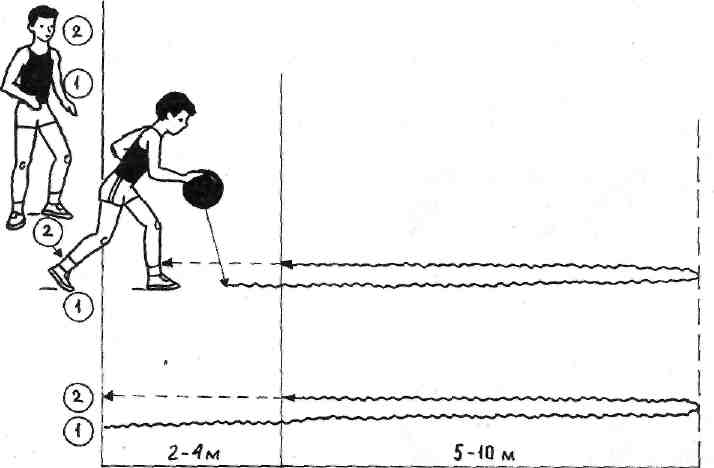 Напомнить учащимся, что ведение мяча в низкой стойке используется, когда соперник стремится отобрать мяч, для обводки соперника и прохода к кольцу. В этом случае игроку следует вести мяч как можно ближе к себе, свободной рукой и туловищем, укрывая его от соперника. Учитель дает краткое заключение по результатам ведения мяча, с последующей подготовкой к учебной игре. 4. Баскетбол по упрощенным правилам.8 минУчебная игра в баскетбол с акцентированным использованием быстрого ведения мяча с изменением направления движения и передачи мяча одной рукой от плеча идет на закрепление пройденного материала.IIIЗаключительная часть5 мин1. Построение. Проверка пульса Подведение итогов. Домашние задание.Демонстрация жестов судьей через медиапроектор. Предлагается 2-3 ученикам на оценку приготовить самостоятельно доклад по разделу: «Баскетбол». Лучший доклад будет зачитан перед классом. Д/з – комплекс 1. Выставление оценок. 